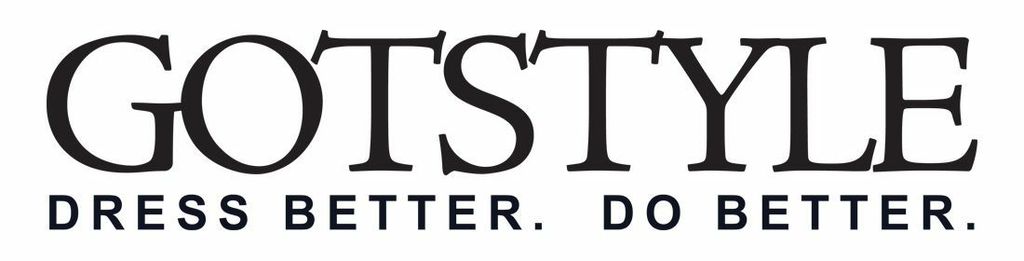 Gotstyle Loves TorontoT-Shirt Design Contest Submission FormFirst Name: Last Name: E-mail address: Address: City: State: Country: Zip Code/Postal Code: Phone Number: Tell us the story and inspiration behind your t-shirt design. What is it about and why is it interesting? I am at least 18 years of age as of today (Y/N): I have read and fully comply with the contest rules and regulations as listed on http://blog.gotstyle.ca/general/gotstyle-loves-toronto-t-shirt-design-contest/. (Y/N): Along with this completed form, please email your design (in medium resolution jpg or pdf format) to info@gotstyle.ca. The subject line of your e-mail must say “T-Shirt Design Contest Submission – first name, last name.”